Stopy procentowe nadal na tym samym poziomieRada Polityki Pieniężnej nie zdecydowała się na zmianę wartości stóp procentowych w tym roku. Pozostaną one wciąż na rekordowo niskim poziomie 1,5%.Zgodnie z przewidywaniami ekonomistów, w dniu 8 marca, Narodowy Bank Polski poinformował, że RPP podjęła decyzję o pozostawieniu stóp procentowych na tym samym poziomie, co w roku ubiegłym. Od marca 2015 r. wartości stóp są rekordowo niskie.Co to oznacza dla rynku nieruchomości i osób planujących kupić mieszkanie? Oprocentowanie kredytów i lokat nie zmieni się, dlatego można spodziewać się niesłabnącego zainteresowania kupnem lokali za gotówkę, z przeznaczeniem na cele inwestycyjne. Taka decyzja będzie wciąż bardziej opłacalna niż umieszczanie oszczędności na lokatach.- Według Rady Polityki Pieniężnej ewentualne podwyżki stóp procentowych mogą nastąpić dopiero w 2018 roku. W najbliższych latach ich wzrost jest raczej nieunikniony. Jeżeli tylko skala planowanych podwyżek nie będzie dla rynku zaskoczeniem, to z pewnością nie zmienią one aktualnego trendu   - komentuje Piotr Kijanka, dyrektor ds. Marketingu i Sprzedaży w Grupie Deweloperskiej Geo - Od kilku lat ceny mieszkań kształtują się na podobnym poziomie i tylko poważny szok popytowy mógłby skłonić deweloperów do ich znaczącej korekty.. . . . . . . . . . . . . . . . . Więcej informacji: Katarzyna Krupickae-mail: katarzyna.krupicka@primetimepr.pltel. 12 313 00 87Informacja prasowa:Stopy procentowe nadal na tym samym poziomieData:9.03.2017Grupa Geo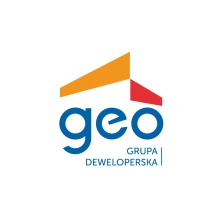 